Eötvös Loránd TudományegyetemFöldrajz- és Földtudományi IntézetMeteorológiai TanszékCímDIPLOMAMUNKA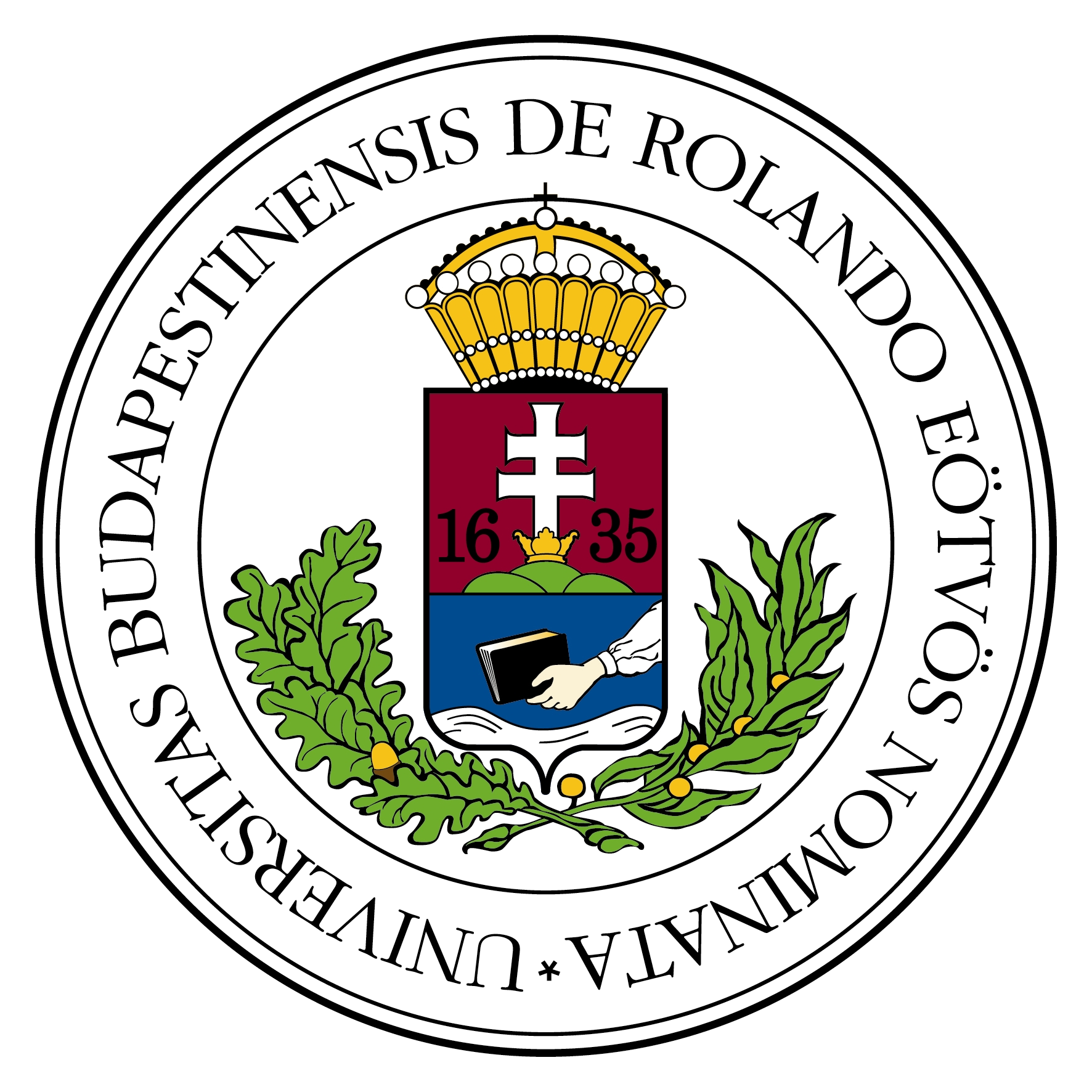 Készítette:HallgatóMeteorológus mesterszak,Előrejelző / Éghajlat kutató szakirány
Témavezető: Témavezető ELTE TTK, Meteorológiai Tanszék 
Budapest, 2014